-r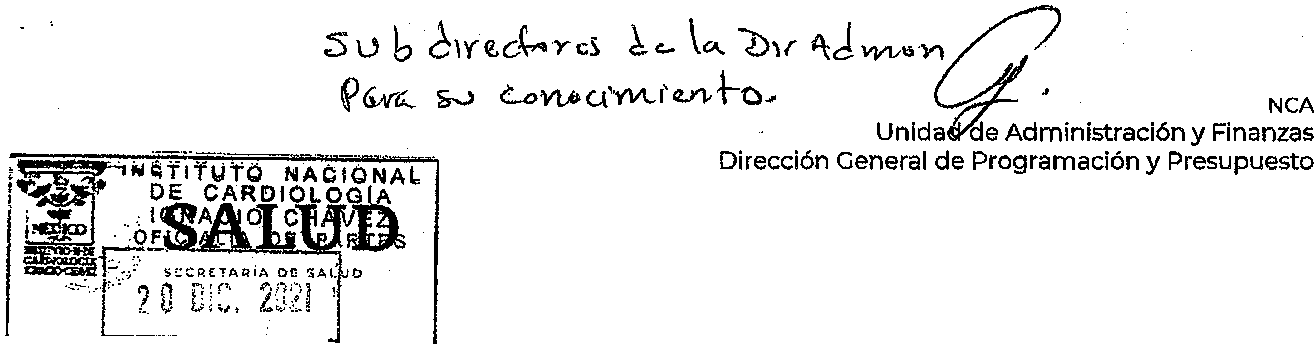 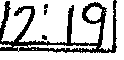 Ciudad de México,16 de diciembre de 2021RECIBIDOPOR:	HORA;Dr. Jorge Oaspar HernandezOficio No.DCPyP-2355-2021Asunto; Presupuesto de Egresos de la Federación 2022.1-Jr. 6?/t11dAdv	;k-ei(&Ja ·() 	' .L.	' f  \	_..--;:--.Director Cenera! del Instituto Nacional de Cardiología "Dr.Ignacio Chávez"/Ji/>·	i "'J•<- '11/14. ( 1    CC<-- . 7(	'¡	./()	r:c.·Vl,t(/ceV1 ..Je..	/ 1  6l1v	-Presente\frt't.Ci'aJ.1	/ o{ J..\\/ ·z¡\Con fundamento en el Artículo  27 del Reglamento Interior  de la Secretaría de Sa ud     de"conformidad con los Artículos 41 fracción 111, inciso b) y 44 de la Ley Federal de Presupuesto yResponsabilidad Hacendaria; 7 y 22 de su Reglamento, el Decreto de Presupuesto de Egresosde la Federación para el Ejercicio Fiscal 2022 (DPEF 2022), publicado en el Diario Oficial de la Federación  el 29 de noviembre de 2021; y con el oficio   circular  307-A.-2736  de fecha 13 de diciembre de 2021, mediante el cual la Secretaría de Hacienda y Crédito Público (SHCP) emite la "Comunicación Oficial  del Presupuesto  de Egresos de la Federación y Calendarios para el ejercicio fiscal 2022", me permito comunicar a Usted, que el presupuesto total autorizado a la Unidad  Responsable  NCA  Instituto  Nacional  de  Cardiología  "Ignacio  Chávez"  para  el· Ejercicio  Fiscal 2022,  asciende  a $2,2431193,875.00,  monto integrado de  acuerdo  con  la distribución siguiente: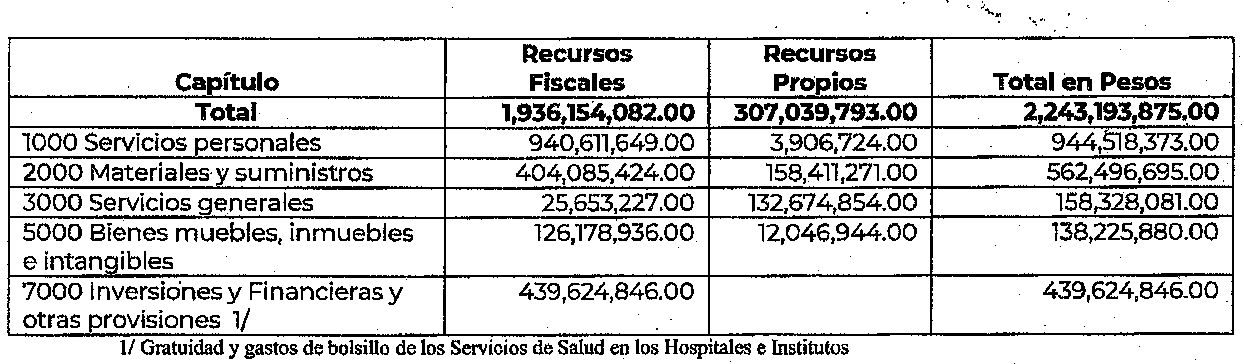 Se anexa calendario de gasto por capítulo y concepto de los Recursos Fiscales (Anexo 1), así como de los Recursos Propios (Anexo 2).Es importante mencionar que  se incluyen  recursos  asociados  a Servicios  Personales por$30,364,334.00, del mismo modo, el ejercicio presupuesta! deberá  realizarse de conformidadcon la normatividad establecida.a)	Durante el ejercicio  del gasto deberá apegarse al calendario autorizado, que corresponde a la distribución mensual solicitada  por esa Unidad  Responsable, para lo cual, en el caso de ser necesa i<¡>,iie)leven a cabo los procedimientos de contratación correspondientes, previe99gr.7- ! t'ó!<;.>lmorne)i:g.:{9tierns que  para estos  se requieren (contratación,uJt<,,;:,_A_,¡(I;" '- '"·• :: :··: :;:,_:!Cíi'(i\;\l& r	INSTITUTO NACIONAL DE CA DIOLOGÍA   _	.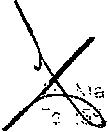 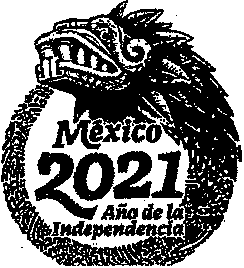 ? ll ,,, , .•, ,_..- , 	-	"IGNACIO CHAVEZ  •  .	·ri;1a Naciond! O, at  piso lQ, .Z:PL}  ;	.T. Miguel Hidalgo, C.P.ll4l0, Ciudad de Mex1co.0 62, "11 3?rf1ff  ; 6 	lO f.ll (;  2021	.·······....J, ;f r: :;::.''/" - 	fr·r< ;:J;: Z:'&h	. i --"?-"__¡NCAUnidad de Administración y FinanzasDirección General de Programación y PresupuestoSALUD 	Ciudad de México,16 de diciembre de 2021Oficio No.DOPyP-2355-2021devengo y pago),  en el entendido de que  cualquier subejercicio no subsanable que  se genere será responsabilidad de esa Unidad..t..simismo,   hago   de   su   conocimiento  que   a   partir  de   enero   de   2022,   los   recursos::orrespondientes al presupuesto total de Recursos  Fiscales, a nivel  de clave  presupuestaria, estarán  disponibles en el Sistema  de Contabilidad y Presupuesto y los reportes con  mayor detalle del presupuesto autorizado de gasto de operación e inversión de los recursos fiscales y propios, estarán disponibles en el Sistema Web de lntegr<)ción Programática Presupuesta! y en caso de que su presupuesto incluya recursos etiquetados en los anexos del DPEF 2022, se podrán consultar y descargar en  la dirección https:Uappdgpyp.salud.gob.mx, utilizando el usuario y la contraseña asignado para tal efecto (Usar Google Chrome o Firefox)Sin otro particular, hago  propicia la ocasión para enviarle un cordial saludo.ATENTAMENTEEL DIRECTOR GENERAL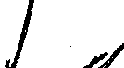 --:::1- =---MTRO.FRANC   CO MARTÍNEZ MARTÍNEZ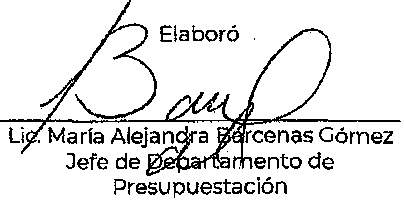 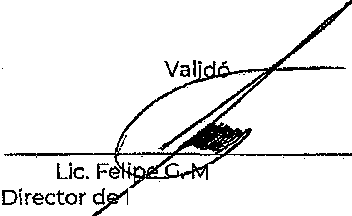 orales López ntegración Programática PresuptJestal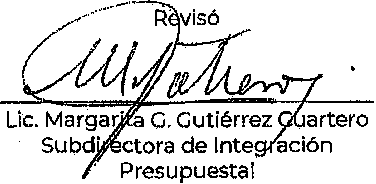 C.c.p. Mtro.Marco Vinlclo Callardo Enriquez. Titular de la Unidad de Administración y Finanzas de la Secretaría de Salud.- SAC Dr.Custavo Rayes Terán.-lituiar de la Comisión Coordinadora de Institutos Nacionales de Salud y Hospitales de Alta Especialidad.- SACSección/Serie:3C.17Av. Marina Nacionai 60. aia "8'' p¡so 10, Coi. Tacuba, D.T. Migue! Hidalgo, C.P. "!1410, Ciudad de México. Tel {55) 50 6216 00, Ciscc 58536: \\V vv.goo.m">·..'sa!ud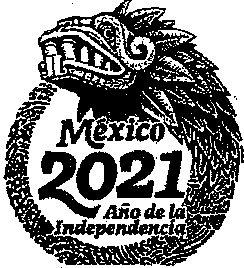 ::--,SALUDIIICIIIIPIUIIIto do Egrosos de la Fedenu¡j6n 2022 	"'Unltltlll do Admlnilltnclón y FinanzasOltocciOn <lunar ni do Programación y PresupuestoCnlondnrlo no1uman¡1or  Unldnd, C::npltUJo y Concepto de GastoROC\IrdOII  FIIICIIIOO (PosO&j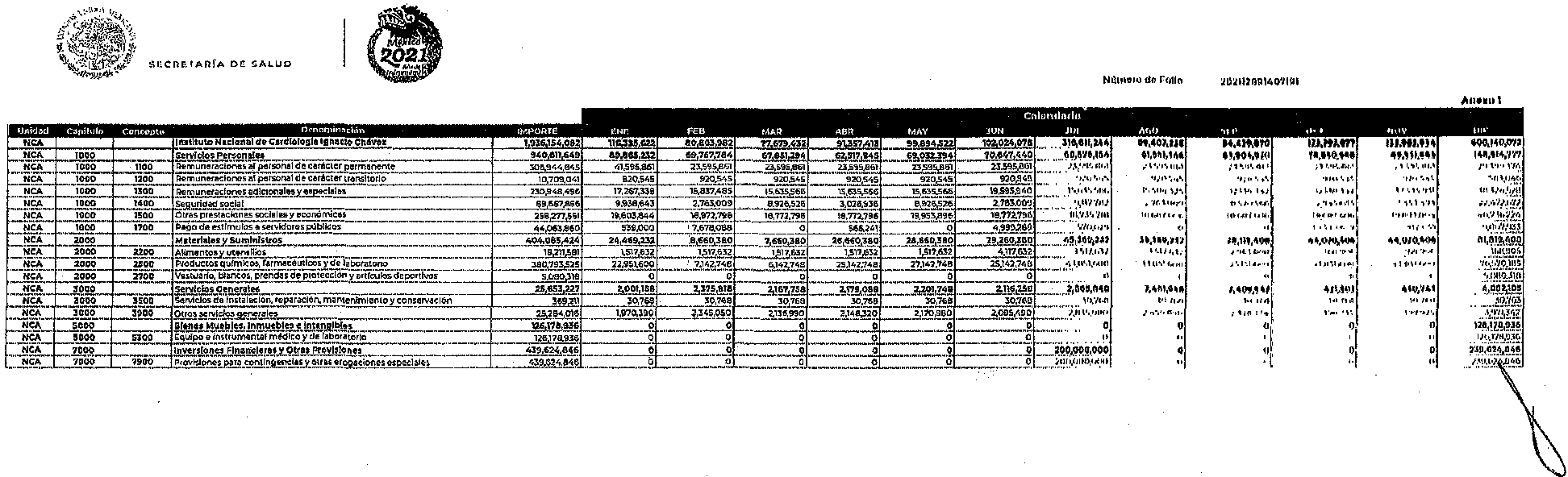 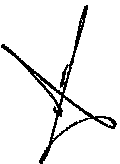 SALUD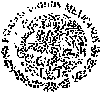 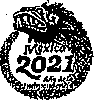 SH'!HnAI>IA or  SALlJD1	.,Presupueno dEt Egrlli'Sos de la Federactón 2022unidad de Admlnlstra lón y Fll'la:ZaaDirección General de Pro¡¡tramaclón y Presupuesto Calendario Resumen  por Unidad, Cllpftulo y Concepto de Oasto Recursos Propios (Peso¡;)...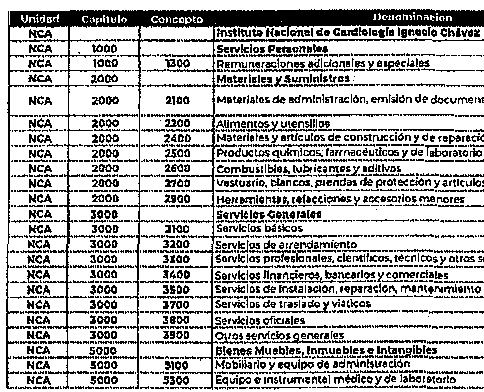 1-!0•JN<lmero <1"FoiJa 	202\U0 1407191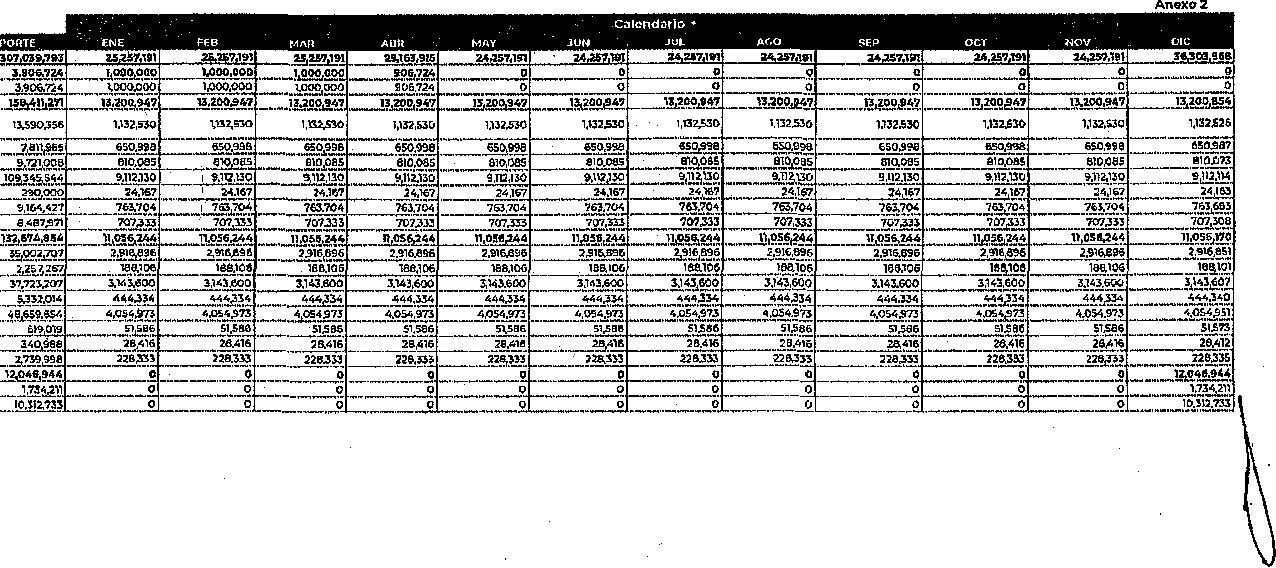 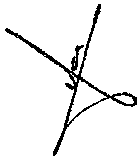 ep-·l;')SUPUESTO  DE EGRESOS DE LA FEDERACIÓN 202'    lFLUJO  DE EFECTIVOPRODUCTORAS DE BIENES  Y SERVICIOS(pesos) 	ENERO DE 2022ENTIDAD: NCA Instituto Nacional de Cardiología Ignacio Chávez 	SECTOR: 12 SaludENTIDAD: NCA Instituto Nacional de Cardiología Ignacio Chávez 	SECTOR: 12 SaludENTIDAD: NCA Instituto Nacional de Cardiología Ignacio Chávez 	SECTOR: 12 SaludENTIDAD: NCA Instituto Nacional de Cardiología Ignacio Chávez 	SECTOR: 12 SaludINGRESOSTOTAL DE RECURSOSM O N_:r_<J_EGRESOSTOTAL DE RECURSOS718,574,778441,874,844.DISPONIBILIDAD INICIALCORRIENTES Y DE CAPITAL VENTA DE BIENESINTERNASEXTERNASVENTA DE SERVICIOSINTERNASEXTERNAS INGRESOS DIVERSOSINGRESOS DE FIDEICOMISOS PÚBUCOSPRODUCTOS FINANCIEROSOTROSVENTA DE INVERSIONES  RECUPERACIÓN DE ACTIVOS FÍSICOS RECUPERACIÓN DE ACTIVOS FINANCIEROSINGRESOS POR OPERACIONES AJENASPOR CUENTA DE TERCEROSPOR EROGACIONES RECUPERABLES SUBSIDIOS Y APOYOS FISCALESSUBSIDIOS CORRIENTES DE CAPITALAPOYOS FISCALES CORRIENTESSERVICIOS PERSONALES OTROSINVERSIÓN F[SICAINTERESES, COMISIONES  Y GASTOS DE LA DEUDA INVERSIÓN FINANCIERAAMORTIZACIÓN DE PASIVOS SUMA DE INGRESOS DEL AÑOENDEUDAMIENTO  {O DESENDEUOAMIENTO) NETO INTERNOEXTERNO333,150,217'	307,039,793GASTO CORRIENTE SERVICIOS PERSONALES DE OPERACIÓN SUBSIDIOSOTRAS EROGACIONESPENSIONES Y JUBILACIONESINVERSIÓN FÍSICA718,574,778441,874,844.DISPONIBILIDAD INICIALCORRIENTES Y DE CAPITAL VENTA DE BIENESINTERNASEXTERNASVENTA DE SERVICIOSINTERNASEXTERNAS INGRESOS DIVERSOSINGRESOS DE FIDEICOMISOS PÚBUCOSPRODUCTOS FINANCIEROSOTROSVENTA DE INVERSIONES  RECUPERACIÓN DE ACTIVOS FÍSICOS RECUPERACIÓN DE ACTIVOS FINANCIEROSINGRESOS POR OPERACIONES AJENASPOR CUENTA DE TERCEROSPOR EROGACIONES RECUPERABLES SUBSIDIOS Y APOYOS FISCALESSUBSIDIOS CORRIENTES DE CAPITALAPOYOS FISCALES CORRIENTESSERVICIOS PERSONALES OTROSINVERSIÓN F[SICAINTERESES, COMISIONES  Y GASTOS DE LA DEUDA INVERSIÓN FINANCIERAAMORTIZACIÓN DE PASIVOS SUMA DE INGRESOS DEL AÑOENDEUDAMIENTO  {O DESENDEUOAMIENTO) NETO INTERNOEXTERNO26,110,424BIENES MUEBLES E INMUEBLES OBRA PÚBLICASUBSIDIOSOTRAS EROGACIONESINVERSIÓN FINANCIERACOSTO FINANCIEROINTERESES, COMISIONES Y GASTOS DE LA DEUDA INTERNOSEXTERNOSEGRESOS POR OPERACIONES  AJENAS POR CUENTA DE TERCEROSEROGACIONES RECUPERABLESSUMA DE EGRESOS DEL AÑOENTEROS A LA TESORER[A DE LA FEDERACIÓN ORDINARIOSEXTRAORDINARIOSDISPONIBILIDAD FINAL718,574,778441,874,844.DISPONIBILIDAD INICIALCORRIENTES Y DE CAPITAL VENTA DE BIENESINTERNASEXTERNASVENTA DE SERVICIOSINTERNASEXTERNAS INGRESOS DIVERSOSINGRESOS DE FIDEICOMISOS PÚBUCOSPRODUCTOS FINANCIEROSOTROSVENTA DE INVERSIONES  RECUPERACIÓN DE ACTIVOS FÍSICOS RECUPERACIÓN DE ACTIVOS FINANCIEROSINGRESOS POR OPERACIONES AJENASPOR CUENTA DE TERCEROSPOR EROGACIONES RECUPERABLES SUBSIDIOS Y APOYOS FISCALESSUBSIDIOS CORRIENTES DE CAPITALAPOYOS FISCALES CORRIENTESSERVICIOS PERSONALES OTROSINVERSIÓN F[SICAINTERESES, COMISIONES  Y GASTOS DE LA DEUDA INVERSIÓN FINANCIERAAMORTIZACIÓN DE PASIVOS SUMA DE INGRESOS DEL AÑOENDEUDAMIENTO  {O DESENDEUOAMIENTO) NETO INTERNOEXTERNO26,110,424BIENES MUEBLES E INMUEBLES OBRA PÚBLICASUBSIDIOSOTRAS EROGACIONESINVERSIÓN FINANCIERACOSTO FINANCIEROINTERESES, COMISIONES Y GASTOS DE LA DEUDA INTERNOSEXTERNOSEGRESOS POR OPERACIONES  AJENAS POR CUENTA DE TERCEROSEROGACIONES RECUPERABLESSUMA DE EGRESOS DEL AÑOENTEROS A LA TESORER[A DE LA FEDERACIÓN ORDINARIOSEXTRAORDINARIOSDISPONIBILIDAD FINALDISPONIBILIDAD INICIALCORRIENTES Y DE CAPITAL VENTA DE BIENESINTERNASEXTERNASVENTA DE SERVICIOSINTERNASEXTERNAS INGRESOS DIVERSOSINGRESOS DE FIDEICOMISOS PÚBUCOSPRODUCTOS FINANCIEROSOTROSVENTA DE INVERSIONES  RECUPERACIÓN DE ACTIVOS FÍSICOS RECUPERACIÓN DE ACTIVOS FINANCIEROSINGRESOS POR OPERACIONES AJENASPOR CUENTA DE TERCEROSPOR EROGACIONES RECUPERABLES SUBSIDIOS Y APOYOS FISCALESSUBSIDIOS CORRIENTES DE CAPITALAPOYOS FISCALES CORRIENTESSERVICIOS PERSONALES OTROSINVERSIÓN F[SICAINTERESES, COMISIONES  Y GASTOS DE LA DEUDA INVERSIÓN FINANCIERAAMORTIZACIÓN DE PASIVOS SUMA DE INGRESOS DEL AÑOENDEUDAMIENTO  {O DESENDEUOAMIENTO) NETO INTERNOEXTERNOBIENES MUEBLES E INMUEBLES OBRA PÚBLICASUBSIDIOSOTRAS EROGACIONESINVERSIÓN FINANCIERACOSTO FINANCIEROINTERESES, COMISIONES Y GASTOS DE LA DEUDA INTERNOSEXTERNOSEGRESOS POR OPERACIONES  AJENAS POR CUENTA DE TERCEROSEROGACIONES RECUPERABLESSUMA DE EGRESOS DEL AÑOENTEROS A LA TESORER[A DE LA FEDERACIÓN ORDINARIOSEXTRAORDINARIOSDISPONIBILIDAD FINALDISPONIBILIDAD INICIALCORRIENTES Y DE CAPITAL VENTA DE BIENESINTERNASEXTERNASVENTA DE SERVICIOSINTERNASEXTERNAS INGRESOS DIVERSOSINGRESOS DE FIDEICOMISOS PÚBUCOSPRODUCTOS FINANCIEROSOTROSVENTA DE INVERSIONES  RECUPERACIÓN DE ACTIVOS FÍSICOS RECUPERACIÓN DE ACTIVOS FINANCIEROSINGRESOS POR OPERACIONES AJENASPOR CUENTA DE TERCEROSPOR EROGACIONES RECUPERABLES SUBSIDIOS Y APOYOS FISCALESSUBSIDIOS CORRIENTES DE CAPITALAPOYOS FISCALES CORRIENTESSERVICIOS PERSONALES OTROSINVERSIÓN F[SICAINTERESES, COMISIONES  Y GASTOS DE LA DEUDA INVERSIÓN FINANCIERAAMORTIZACIÓN DE PASIVOS SUMA DE INGRESOS DEL AÑOENDEUDAMIENTO  {O DESENDEUOAMIENTO) NETO INTERNOEXTERNOBIENES MUEBLES E INMUEBLES OBRA PÚBLICASUBSIDIOSOTRAS EROGACIONESINVERSIÓN FINANCIERACOSTO FINANCIEROINTERESES, COMISIONES Y GASTOS DE LA DEUDA INTERNOSEXTERNOSEGRESOS POR OPERACIONES  AJENAS POR CUENTA DE TERCEROSEROGACIONES RECUPERABLESSUMA DE EGRESOS DEL AÑOENTEROS A LA TESORER[A DE LA FEDERACIÓN ORDINARIOSEXTRAORDINARIOSDISPONIBILIDAD FINAL2243,    1.875DISPONIBILIDAD INICIALCORRIENTES Y DE CAPITAL VENTA DE BIENESINTERNASEXTERNASVENTA DE SERVICIOSINTERNASEXTERNAS INGRESOS DIVERSOSINGRESOS DE FIDEICOMISOS PÚBUCOSPRODUCTOS FINANCIEROSOTROSVENTA DE INVERSIONES  RECUPERACIÓN DE ACTIVOS FÍSICOS RECUPERACIÓN DE ACTIVOS FINANCIEROSINGRESOS POR OPERACIONES AJENASPOR CUENTA DE TERCEROSPOR EROGACIONES RECUPERABLES SUBSIDIOS Y APOYOS FISCALESSUBSIDIOS CORRIENTES DE CAPITALAPOYOS FISCALES CORRIENTESSERVICIOS PERSONALES OTROSINVERSIÓN F[SICAINTERESES, COMISIONES  Y GASTOS DE LA DEUDA INVERSIÓN FINANCIERAAMORTIZACIÓN DE PASIVOS SUMA DE INGRESOS DEL AÑOENDEUDAMIENTO  {O DESENDEUOAMIENTO) NETO INTERNOEXTERNO1,936,154,0821,809,975,146940,611,64986R363.497126,178,936BIENES MUEBLES E INMUEBLES OBRA PÚBLICASUBSIDIOSOTRAS EROGACIONESINVERSIÓN FINANCIERACOSTO FINANCIEROINTERESES, COMISIONES Y GASTOS DE LA DEUDA INTERNOSEXTERNOSEGRESOS POR OPERACIONES  AJENAS POR CUENTA DE TERCEROSEROGACIONES RECUPERABLESSUMA DE EGRESOS DEL AÑOENTEROS A LA TESORER[A DE LA FEDERACIÓN ORDINARIOSEXTRAORDINARIOSDISPONIBILIDAD FINAL2243,    1.875DISPONIBILIDAD INICIALCORRIENTES Y DE CAPITAL VENTA DE BIENESINTERNASEXTERNASVENTA DE SERVICIOSINTERNASEXTERNAS INGRESOS DIVERSOSINGRESOS DE FIDEICOMISOS PÚBUCOSPRODUCTOS FINANCIEROSOTROSVENTA DE INVERSIONES  RECUPERACIÓN DE ACTIVOS FÍSICOS RECUPERACIÓN DE ACTIVOS FINANCIEROSINGRESOS POR OPERACIONES AJENASPOR CUENTA DE TERCEROSPOR EROGACIONES RECUPERABLES SUBSIDIOS Y APOYOS FISCALESSUBSIDIOS CORRIENTES DE CAPITALAPOYOS FISCALES CORRIENTESSERVICIOS PERSONALES OTROSINVERSIÓN F[SICAINTERESES, COMISIONES  Y GASTOS DE LA DEUDA INVERSIÓN FINANCIERAAMORTIZACIÓN DE PASIVOS SUMA DE INGRESOS DEL AÑOENDEUDAMIENTO  {O DESENDEUOAMIENTO) NETO INTERNOEXTERNO1,936,154,0821,809,975,146940,611,64986R363.497126,178,936BIENES MUEBLES E INMUEBLES OBRA PÚBLICASUBSIDIOSOTRAS EROGACIONESINVERSIÓN FINANCIERACOSTO FINANCIEROINTERESES, COMISIONES Y GASTOS DE LA DEUDA INTERNOSEXTERNOSEGRESOS POR OPERACIONES  AJENAS POR CUENTA DE TERCEROSEROGACIONES RECUPERABLESSUMA DE EGRESOS DEL AÑOENTEROS A LA TESORER[A DE LA FEDERACIÓN ORDINARIOSEXTRAORDINARIOSDISPONIBILIDAD FINAL26,110.42<DISPONIBILIDAD INICIALCORRIENTES Y DE CAPITAL VENTA DE BIENESINTERNASEXTERNASVENTA DE SERVICIOSINTERNASEXTERNAS INGRESOS DIVERSOSINGRESOS DE FIDEICOMISOS PÚBUCOSPRODUCTOS FINANCIEROSOTROSVENTA DE INVERSIONES  RECUPERACIÓN DE ACTIVOS FÍSICOS RECUPERACIÓN DE ACTIVOS FINANCIEROSINGRESOS POR OPERACIONES AJENASPOR CUENTA DE TERCEROSPOR EROGACIONES RECUPERABLES SUBSIDIOS Y APOYOS FISCALESSUBSIDIOS CORRIENTES DE CAPITALAPOYOS FISCALES CORRIENTESSERVICIOS PERSONALES OTROSINVERSIÓN F[SICAINTERESES, COMISIONES  Y GASTOS DE LA DEUDA INVERSIÓN FINANCIERAAMORTIZACIÓN DE PASIVOS SUMA DE INGRESOS DEL AÑOENDEUDAMIENTO  {O DESENDEUOAMIENTO) NETO INTERNOEXTERNO1,936,154,0821,809,975,146940,611,64986R363.497126,178,936BIENES MUEBLES E INMUEBLES OBRA PÚBLICASUBSIDIOSOTRAS EROGACIONESINVERSIÓN FINANCIERACOSTO FINANCIEROINTERESES, COMISIONES Y GASTOS DE LA DEUDA INTERNOSEXTERNOSEGRESOS POR OPERACIONES  AJENAS POR CUENTA DE TERCEROSEROGACIONES RECUPERABLESSUMA DE EGRESOS DEL AÑOENTEROS A LA TESORER[A DE LA FEDERACIÓN ORDINARIOSEXTRAORDINARIOSDISPONIBILIDAD FINALDISPONIBILIDAD INICIALCORRIENTES Y DE CAPITAL VENTA DE BIENESINTERNASEXTERNASVENTA DE SERVICIOSINTERNASEXTERNAS INGRESOS DIVERSOSINGRESOS DE FIDEICOMISOS PÚBUCOSPRODUCTOS FINANCIEROSOTROSVENTA DE INVERSIONES  RECUPERACIÓN DE ACTIVOS FÍSICOS RECUPERACIÓN DE ACTIVOS FINANCIEROSINGRESOS POR OPERACIONES AJENASPOR CUENTA DE TERCEROSPOR EROGACIONES RECUPERABLES SUBSIDIOS Y APOYOS FISCALESSUBSIDIOS CORRIENTES DE CAPITALAPOYOS FISCALES CORRIENTESSERVICIOS PERSONALES OTROSINVERSIÓN F[SICAINTERESES, COMISIONES  Y GASTOS DE LA DEUDA INVERSIÓN FINANCIERAAMORTIZACIÓN DE PASIVOS SUMA DE INGRESOS DEL AÑOENDEUDAMIENTO  {O DESENDEUOAMIENTO) NETO INTERNOEXTERNOBIENES MUEBLES E INMUEBLES OBRA PÚBLICASUBSIDIOSOTRAS EROGACIONESINVERSIÓN FINANCIERACOSTO FINANCIEROINTERESES, COMISIONES Y GASTOS DE LA DEUDA INTERNOSEXTERNOSEGRESOS POR OPERACIONES  AJENAS POR CUENTA DE TERCEROSEROGACIONES RECUPERABLESSUMA DE EGRESOS DEL AÑOENTEROS A LA TESORER[A DE LA FEDERACIÓN ORDINARIOSEXTRAORDINARIOSDISPONIBILIDAD FINAL